CAMPANHA DO DESCARTE DE LIXO CONSCIENTE.Ajudando a evitar a proliferação do mosquito da dengue.CLIMA DE NATAL, TEMPO CONTAGIOSO, TEMPO DE ALEGRIA, TEMPO DE REPENSAR, LIMPAR E ORGANIZAR  CASA, LIMPAR, DESCARTAR.SIM DESCARTAR DE FORMA CORRETA.Recolha de móveis; pias, guarda-roupas, fogão no dia 29 de novembro de 202106 de dezembro 2021 acontece última recolha de galhos Eletrônicos segue o mesmo espaço ao no Ginásio de esportes ao lado da AEST/CDLNós somos responsáveis pelo lixo que produzimos.Secretarias Saúde, Agricultura e Meio Ambiente juntamente com Setor de Urbanismo e o Lions promovem campanha do Descarte de lixo consciente.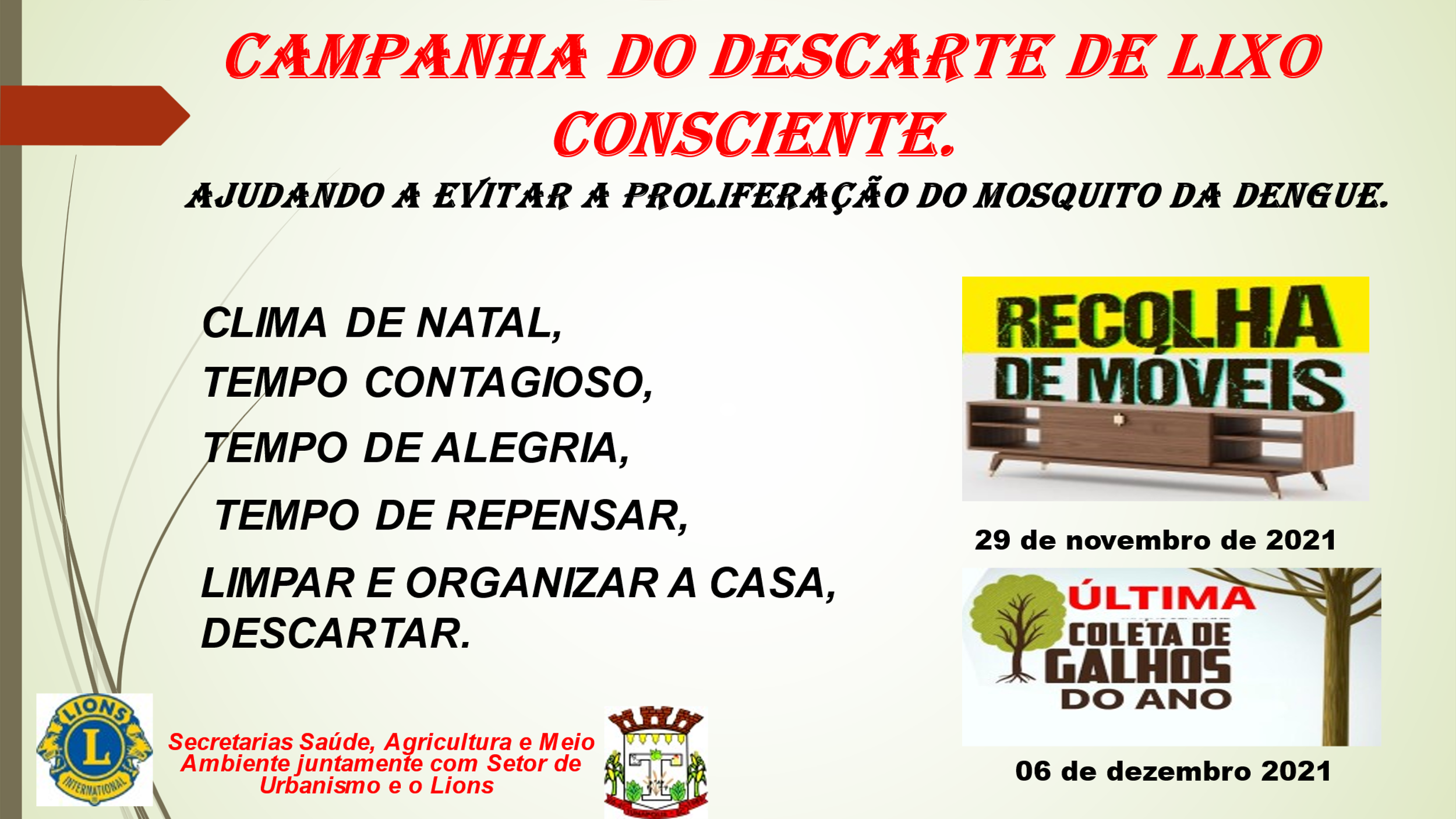 